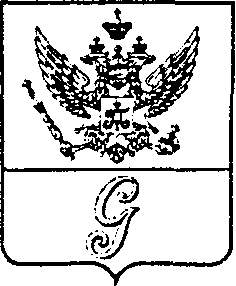 СОВЕТ ДЕПУТАТОВ МУНИЦИПАЛЬНОГО ОБРАЗОВАНИЯ«ГОРОД ГАТЧИНА»ГАТЧИНСКОГО МУНИЦИПАЛЬНОГО РАЙОНАЧЕТВЕРТОГО  СОЗЫВАРЕШЕНИЕот 24 мая 2023 года                                                                                                                 № 24О рассмотрении  инициативы совета депутатов   Гатчинского муниципального района о преобразовании  городских, сельских поселений, входящих  в состав муниципального  образования  Гатчинский муниципальный район, путем их объединения в муниципальный округ и назначении публичных слушаний     В соответствии со статьей 28  Федерального закона  от 06.10.2003  № 131-ФЗ «Об  общих  принципах  организации    местного самоуправления в Российской Федерации»,  решением совета депутатов МО «Город Гатчина» № 97 от 29.11.2006 «Об утверждении Положения «О порядке организации и проведении публичных (общественных) слушаний» в МО  «Город Гатчина», Уставом МО «Город Гатчина», с учетом решения совета депутатов Гатчинского муниципального района от 19.05.2023 № 307, совет депутатов МО «Город Гатчина»Р Е Ш И Л :   1. Рассмотреть инициативу  совета депутатов  Гатчинского муниципального района  о преобразовании муниципальных образований городских, сельских поселений, входящих в состав муниципального образования   Гатчинский муниципальный  район, путем их объединения в муниципальный округ и назначить публичные слушания  по вопросу объединения  муниципальных образований городских и сельских поселений Гатчинского муниципального района: Город Гатчина (Гатчинское городское  поселение), Город  Коммунар (Коммунарское городское поселение), Вырицкое городское поселение, Дружногорское городское поселение, Сиверское городское поселение, Таицкое городское поселение, Большеколпанское сельское поселение, Веревское сельское поселение, Войсковицкое сельское поселение, Елизаветинское сельское поселение, Кобринское сельское поселение, Новосветское сельское поселение, Пудомягское сельское поселение, Пудостьское сельское поселение, Рождественское сельское поселение, Сусанинское сельское поселение, Сяськелевское сельское поселение  в одно  муниципальное образование и наделении вновь образованного муниципального образования  статусом муниципального округа - Гатчинский муниципальный округ Ленинградской области с  административным центром в г. Гатчине.    2. Утвердить состав рабочей группы по подготовке и проведению публичных слушаний  согласно  приложению № 1.3. Установить следующий порядок учета предложений и участия граждан в обсуждении:  -предложения и (или) замечания по вопросу объединения  муниципальных образований городских и сельских поселений Гатчинского муниципального района: Город Гатчина (Гатчинское городское  поселение), Город  Коммунар (Коммунарское городское поселение), Вырицкое городское поселение, Дружногорское городское поселение, Сиверское городское поселение, Таицкое городское поселение, Большеколпанское сельское поселение, Веревское сельское поселение,Войсковицкое сельское поселение, Елизаветинское сельское поселение, Кобринское сельское поселение, Новосветское сельское поселение, Пудомягское сельское поселение, Пудостьское сельское поселение, Рождественское сельское поселение, Сусанинское сельское поселение, Сяськелевское сельское поселение  в одно  муниципальное образование и наделении вновь образованного муниципального образования  статусом муниципального округа - Гатчинский муниципальный округ Ленинградской области с  административным центром в г. Гатчине, направляются  в произвольной письменной форме почтовой корреспонденцией по адресу: 188300, Ленинградская область   г. Гатчина, ул. Киргетова дом 1 каб. 12, либо по адресу электронной почты: sovet-gatchina@yandex.ru в аппарат совета депутатов для регистрации, и принимаются до   15 июня 2023 года (включительно) с 10.00 до 13.00 часов (кроме субботы, воскресенья). Из аппарата совета депутатов предложения передаются рабочей группе.    4. Публичные слушания    провести   15 июня 2023 года в 16-00, по адресу: г. Гатчина, ул. Киргетова, д.1, каб. 40.    5. Настоящее решение вступает в силу со дня официального опубликования в   газете «Гатчинская правда» и подлежит размещению на официальном сайте МО «Город Гатчина».Глава МО «Город Гатчина» - председатель совета депутатовМО «Город Гатчина»                                                              В.А. ФилоненкоПриложение 1 к решению совета депутатовМО «Город Гатчина»от 24.05.2023 № 24Составрабочей группы 1. Филоненко В.А. – глава  МО «Город Гатчина»  Гатчинского муниципального района Ленинградской области; 2. Корольков А.В. – председатель  постоянной комиссии по вопросам экономической и бюджетной политики совета депутатов МО «Город Гатчина»;3.Макаревич Ю.Н. – председатель постоянной комиссии по вопросам местного самоуправления, связям с общественностью, политическими партиями, средствами информации и депутатской этики совета депутатов МО «Город Гатчина»;4. Павлов С.Ю. – председатель постоянной комиссии по вопросам по вопросам правопорядка и законности, защиты населения и территории от чрезвычайных ситуаций, гражданской обороны и мобилизационной подготовки муниципальных предприятий и учреждений совета депутатов МО «Город Гатчина»;5.  Голованов С.И. – первый заместитель главы администрации  Гатчинского муниципального района по вопросам безопасности и цифрового развития;6. Мясникова О.П.– заместитель главы администрации Гатчинского муниципального района  по местному самоуправлению и внутренней политике;7. Кузнецова И.Г. – председатель комитета юридического обеспечения администрации Гатчинского муниципального района;8. Овсиевская А. Г. – специалист совета депутатов МО «Город Гатчина».